FIRST LUTHERAN CHURCH
Northwood, Iowa
641-324-2984
www.flcnorthwood.orgTHAT ALL MAY KNOW THE LOVE OF GOD IN JESUS CHRIST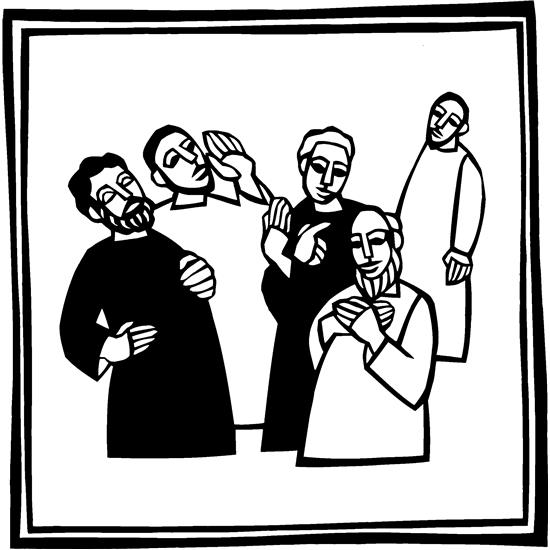 17th Sunday after Pentecost September 19th, 2021
9:00am
Pastor Becky Sogge					Organist/Pianist: Loraine MixLay reader: Jan ThompsonSpecial Music: Senior Choir Sound/Video: Andrew Breitsprecher, Mark WillandCounters: Lee & Becky Okerlund, Steph PerkinsAltar Guild: LYDIA Circle
Prelude    						-Loraine MixWelcome – AnnouncementsConfession and ForgivenessBlessed be the holy Trinity, one God, whose teaching is life, whose presence is sure, and whose love is endless.  Amen.  Let us confess our sins to the one who welcomes us with an open heart.Silence is kept for reflection.God our comforter: like lost sheep, we have gone astray.  We gaze upon abundance and see scarcity.  We turn our faces away from injustice and oppression.  We exploit the earth with our apathy and greed.  Free us from our sin, gracious God.  Listen when we call out to you for help.  Lead us by your love to love our neighbors as ourselves.  Amen.All have sinned and fall short of the glory of God.  By the gift of grace in Christ Jesus, God makes you righteous.  Receive with glad hearts the forgiveness of all your sins.  AmenOpening Hymn     	“All are Welcome”      		ELW 641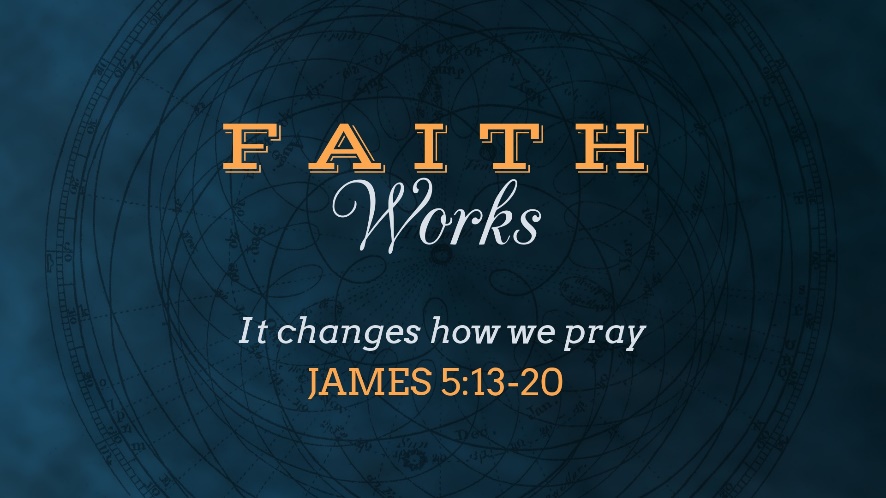 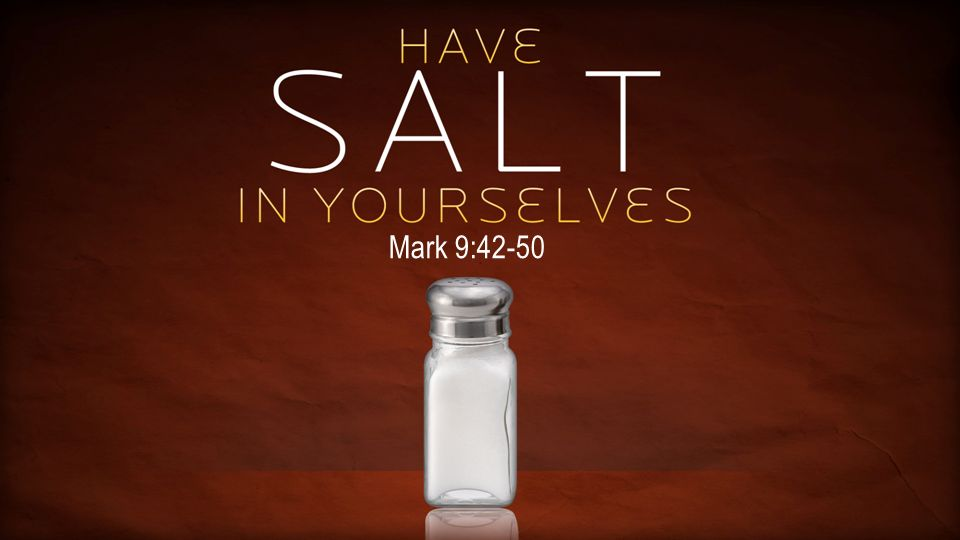 AnnouncementsCongratulations to Gene and Sarah Quam on the baptism of their daughter, Sofie Ann.Congratulations to Jon and Donna Navratil on the baptism of their daughters, Aurora JoAnn and Solara June.  Their sponsors are Julie & Brian Schutz, Jeremy Navratil and Carol Lukes.If you did not receive the congregational letter regarding the special meeting ether in the mail or through an email, please take a copy from the welcome table.Bell Choir is starting soon and we are looking for new members to play with us.  If interested, contact Russ Knudson at 324-1237 or rdknudson1249@gmail.com.The altar flowers are in celebration of Michael and Riley Gordon’s wedding.“The Gifts to the Church” committee has to pictures that they are giving away if anyone is interested in them please contact the office or Janelle Johnson.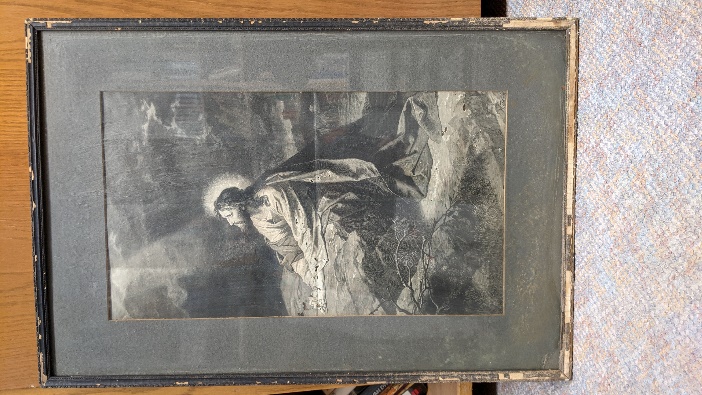 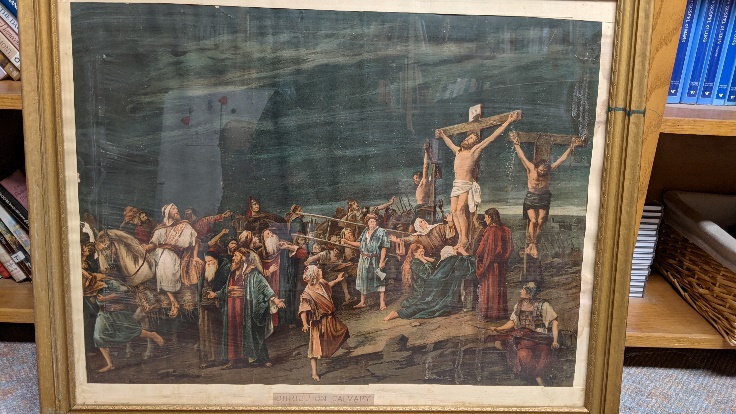 Greeting	  p. 138 Kyrie	p. 138This is the Feast	p. 140Prayer of the DayO God, our teacher and guide, you draw us to yourself and welcome us as beloved children. Help us to lay aside all envy and selfish ambition, that we may walk in your ways of wisdom and understanding as servants of your Son, Jesus Christ, our Savior and Lord.  Amen.Special Music		“Cannon of Praise”		        -Senior ChoirFirst Reading:  Jeremiah 11:18-20Word of God, word of life.  Thanks be to God.Psalm 54Save me, O God, by your name; in your might, defend my cause.Hear my prayer, O God; give ear to the words of my mouth.For strangers have risen up against me, and the ruthless have sought my life, those who have no regard for God.Behold, God is my helper; it is the Lord who sustains my life.Render evil to those who spy on me; in your faithfulness, destroy them.I will offer you a freewill sacrifice and praise your name, O Lord, for it is good.For you have rescued me from every trouble, and my eye looks down on my enemies. Second Reading: James 3:13-4:3, 7-8aWord of God, word of life.  Thanks be to God.Gospel(Before) The holy gospel according to Mark 9:30-37
Glory to you, O Lord. (After) The gospel of the Lord.   Praise to you, O Christ.Children’s SermonSermon	   Pastor Becky SoggeHymn of the Day    	“Jesus Loves Me!”   	  	ELW 595Baptism	    Sofie Ann QuamPrayers of IntercessionLord, in your mercy, hear our prayer.PeaceOffering is received in the plates at the entrance of the sanctuary or electronically through Give Plus+ Offering PrayerGreat Thanksgiving	p. 144Lord’s Prayer	p. 145Lamb of God	p. 146Prayer after CommunionInvitation to CommunionAll who hunger and thirst, come.  The table is ready.Communion Blessing and PrayerBlessing People of God, you are Christ’s body, bringing new life to a suffering world.  The holy Trinity, one God, bless you now and forever.  Amen.Closing Hymn   “Lord, Dismiss Us with Your Blessing”  	ELW 545DismissalGo in peace.  The living Word dwells in you.That all may know the love of God in Jesus Christ.  
Thanks be to God.Postlude					            -Loraine MixWeekly CalendarWeekly CalendarWeekly CalendarWeekly CalendarSunday, September 19Sunday, September 199:00 amWorship Service with H.C.*10:00 am10:00 amOrgan Meeting10:10 am10:10 amRally Sunday6:30 pmJH. YouthMonday, September 20Monday, September 206:30 pmBell ChoirTuesday, September 21Tuesday, September 219:30 amBible Study11:00 am11:00 amStaff Meeting7:30 pmAA –Al-AnonWednesday, September 22Wednesday, September 225:45 pmParent/Student Confirmation7:00 pmChoir Practice7:00 pmSH. YouthThursday, September 23Thursday, September 238:30 amQuilting9:00 amPrayer Group6:30 pmTaekwondo7:00 pmPub Theology at BrewerySaturday, September 25Saturday, September 25Installation of Bishop JonesSunday, September 26Sunday, September 269:00 amWorship Service with N.O.*10:00 am10:00 amSpecial Congregational Mtng10:10 am10:10 amSunday School6:30 pmJH. YouthWeekly Attendance and GivingWeekly Attendance and GivingWeekly Attendance and GivingDateAttendanceGivingSeptember 1262718.00September 5$1,558.00August 2937$225.00August 2241$1,451.00